2019 the 3rd DIMF APPLICATION FORM2019蜻蜓国际音乐节报名表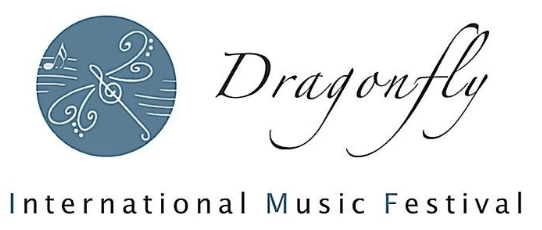 学员个人资料学员个人资料学员个人资料学员个人资料学员个人资料学员个人资料学员个人资料学员个人资料学员个人资料学员个人资料学员个人资料学员个人资料学员个人资料学员个人资料学员个人资料学员个人资料学员个人资料姓名姓名姓名姓名姓名性别性别性别性别出生日期出生日期出生日期出生日期出生日期     年     月     日     年     月     日     年     月     日     年     月     日年龄年龄年龄年龄联系地址联系地址联系地址联系地址联系地址联系电话联系电话联系电话联系电话联系电话电子邮箱电子邮箱电子邮箱    请向组委会提供至少一位家长联系方式－家长姓名：    请向组委会提供至少一位家长联系方式－家长姓名：    请向组委会提供至少一位家长联系方式－家长姓名：    请向组委会提供至少一位家长联系方式－家长姓名：    请向组委会提供至少一位家长联系方式－家长姓名：    请向组委会提供至少一位家长联系方式－家长姓名：    请向组委会提供至少一位家长联系方式－家长姓名：    请向组委会提供至少一位家长联系方式－家长姓名：    请向组委会提供至少一位家长联系方式－家长姓名：    请向组委会提供至少一位家长联系方式－家长姓名：    请向组委会提供至少一位家长联系方式－家长姓名：    请向组委会提供至少一位家长联系方式－家长姓名：    请向组委会提供至少一位家长联系方式－家长姓名：    请向组委会提供至少一位家长联系方式－家长姓名：    请向组委会提供至少一位家长联系方式－家长姓名：    请向组委会提供至少一位家长联系方式－家长姓名：    请向组委会提供至少一位家长联系方式－家长姓名：家长联系电话家长联系电话家长联系电话家长联系电话家长联系电话家长与学生关系家长与学生关系家长与学生关系家长与学生关系学员教育信息学员教育信息学员教育信息学员教育信息学员教育信息学员教育信息学员教育信息学员教育信息学员教育信息学员教育信息学员教育信息学员教育信息学员教育信息学员教育信息学员教育信息学员教育信息学员教育信息所学专业所学专业所学专业所学专业所学专业小提琴／钢琴 萨克斯(请双击方框－选择已选中－完成选择)小提琴／钢琴 萨克斯(请双击方框－选择已选中－完成选择)小提琴／钢琴 萨克斯(请双击方框－选择已选中－完成选择)小提琴／钢琴 萨克斯(请双击方框－选择已选中－完成选择)小提琴／钢琴 萨克斯(请双击方框－选择已选中－完成选择)小提琴／钢琴 萨克斯(请双击方框－选择已选中－完成选择)小提琴／钢琴 萨克斯(请双击方框－选择已选中－完成选择)小提琴／钢琴 萨克斯(请双击方框－选择已选中－完成选择)小提琴／钢琴 萨克斯(请双击方框－选择已选中－完成选择)小提琴／钢琴 萨克斯(请双击方框－选择已选中－完成选择)小提琴／钢琴 萨克斯(请双击方框－选择已选中－完成选择)小提琴／钢琴 萨克斯(请双击方框－选择已选中－完成选择)就读学校就读学校就读学校就读学校就读学校年级年级年级专业教师专业教师专业教师专业教师专业教师专业学龄      专业学龄      专业学龄      专业学龄      是否曾参与过音乐比赛/大师课/夏令营  是／否是否曾参与过音乐比赛/大师课/夏令营  是／否是否曾参与过音乐比赛/大师课/夏令营  是／否是否曾参与过音乐比赛/大师课/夏令营  是／否是否曾参与过音乐比赛/大师课/夏令营  是／否是否曾参与过音乐比赛/大师课/夏令营  是／否是否曾参与过音乐比赛/大师课/夏令营  是／否是否曾参与过音乐比赛/大师课/夏令营  是／否是否曾参与过音乐比赛/大师课/夏令营  是／否是否曾参与过音乐比赛/大师课/夏令营  是／否是否曾参与过音乐比赛/大师课/夏令营  是／否是否曾参与过音乐比赛/大师课/夏令营  是／否是否曾参与过音乐比赛/大师课/夏令营  是／否是否曾参与过音乐比赛/大师课/夏令营  是／否是否曾参与过音乐比赛/大师课/夏令营  是／否是否曾参与过音乐比赛/大师课/夏令营  是／否是否曾参与过音乐比赛/大师课/夏令营  是／否＊如有请简述曾经参与的音乐活动＊如有请简述曾经参与的音乐活动＊如有请简述曾经参与的音乐活动＊如有请简述曾经参与的音乐活动＊如有请简述曾经参与的音乐活动＊如有请简述曾经参与的音乐活动＊如有请简述曾经参与的音乐活动＊如有请简述曾经参与的音乐活动＊如有请简述曾经参与的音乐活动＊如有请简述曾经参与的音乐活动＊如有请简述曾经参与的音乐活动＊如有请简述曾经参与的音乐活动＊如有请简述曾经参与的音乐活动＊如有请简述曾经参与的音乐活动＊如有请简述曾经参与的音乐活动＊如有请简述曾经参与的音乐活动＊如有请简述曾经参与的音乐活动 是否与蜻蜓国际音乐节授课教师有过学习经历  是／否 是否与蜻蜓国际音乐节授课教师有过学习经历  是／否 是否与蜻蜓国际音乐节授课教师有过学习经历  是／否 是否与蜻蜓国际音乐节授课教师有过学习经历  是／否 是否与蜻蜓国际音乐节授课教师有过学习经历  是／否 是否与蜻蜓国际音乐节授课教师有过学习经历  是／否 是否与蜻蜓国际音乐节授课教师有过学习经历  是／否 是否与蜻蜓国际音乐节授课教师有过学习经历  是／否 是否与蜻蜓国际音乐节授课教师有过学习经历  是／否 是否与蜻蜓国际音乐节授课教师有过学习经历  是／否 是否与蜻蜓国际音乐节授课教师有过学习经历  是／否 是否与蜻蜓国际音乐节授课教师有过学习经历  是／否 是否与蜻蜓国际音乐节授课教师有过学习经历  是／否 是否与蜻蜓国际音乐节授课教师有过学习经历  是／否 是否与蜻蜓国际音乐节授课教师有过学习经历  是／否 是否与蜻蜓国际音乐节授课教师有过学习经历  是／否 是否与蜻蜓国际音乐节授课教师有过学习经历  是／否＊如有请详述曾与哪位教师学习？＊如有请详述曾与哪位教师学习？＊如有请详述曾与哪位教师学习？＊如有请详述曾与哪位教师学习？＊如有请详述曾与哪位教师学习？＊如有请详述曾与哪位教师学习？＊如有请详述曾与哪位教师学习？＊如有请详述曾与哪位教师学习？＊如有请详述曾与哪位教师学习？学习套餐（具体请参见公众号或官方网站说明）学习套餐（具体请参见公众号或官方网站说明）学习套餐（具体请参见公众号或官方网站说明）学习套餐（具体请参见公众号或官方网站说明）学习套餐（具体请参见公众号或官方网站说明）学习套餐（具体请参见公众号或官方网站说明）学习套餐（具体请参见公众号或官方网站说明）学习套餐（具体请参见公众号或官方网站说明）学习套餐（具体请参见公众号或官方网站说明）学习套餐（具体请参见公众号或官方网站说明）学习套餐（具体请参见公众号或官方网站说明）学习套餐（具体请参见公众号或官方网站说明）学习套餐（具体请参见公众号或官方网站说明）学习套餐（具体请参见公众号或官方网站说明）学习套餐（具体请参见公众号或官方网站说明）学习套餐（具体请参见公众号或官方网站说明）学习套餐（具体请参见公众号或官方网站说明）A类学员（2节国际专家课、2节国内专家课、3节室内乐课）小提琴： 10800元（含食宿）｜  8800元（不含食宿）萨克斯｜钢琴：  7800元（含食宿）｜  5800元（不含食宿）A类学员（2节国际专家课、2节国内专家课、3节室内乐课）小提琴： 10800元（含食宿）｜  8800元（不含食宿）萨克斯｜钢琴：  7800元（含食宿）｜  5800元（不含食宿）A类学员（2节国际专家课、2节国内专家课、3节室内乐课）小提琴： 10800元（含食宿）｜  8800元（不含食宿）萨克斯｜钢琴：  7800元（含食宿）｜  5800元（不含食宿）A类学员（2节国际专家课、2节国内专家课、3节室内乐课）小提琴： 10800元（含食宿）｜  8800元（不含食宿）萨克斯｜钢琴：  7800元（含食宿）｜  5800元（不含食宿）A类学员（2节国际专家课、2节国内专家课、3节室内乐课）小提琴： 10800元（含食宿）｜  8800元（不含食宿）萨克斯｜钢琴：  7800元（含食宿）｜  5800元（不含食宿）A类学员（2节国际专家课、2节国内专家课、3节室内乐课）小提琴： 10800元（含食宿）｜  8800元（不含食宿）萨克斯｜钢琴：  7800元（含食宿）｜  5800元（不含食宿）A类学员（2节国际专家课、2节国内专家课、3节室内乐课）小提琴： 10800元（含食宿）｜  8800元（不含食宿）萨克斯｜钢琴：  7800元（含食宿）｜  5800元（不含食宿）A类学员（2节国际专家课、2节国内专家课、3节室内乐课）小提琴： 10800元（含食宿）｜  8800元（不含食宿）萨克斯｜钢琴：  7800元（含食宿）｜  5800元（不含食宿）A类学员（2节国际专家课、2节国内专家课、3节室内乐课）小提琴： 10800元（含食宿）｜  8800元（不含食宿）萨克斯｜钢琴：  7800元（含食宿）｜  5800元（不含食宿）A类学员（2节国际专家课、2节国内专家课、3节室内乐课）小提琴： 10800元（含食宿）｜  8800元（不含食宿）萨克斯｜钢琴：  7800元（含食宿）｜  5800元（不含食宿）A类学员（2节国际专家课、2节国内专家课、3节室内乐课）小提琴： 10800元（含食宿）｜  8800元（不含食宿）萨克斯｜钢琴：  7800元（含食宿）｜  5800元（不含食宿）A类学员（2节国际专家课、2节国内专家课、3节室内乐课）小提琴： 10800元（含食宿）｜  8800元（不含食宿）萨克斯｜钢琴：  7800元（含食宿）｜  5800元（不含食宿）A类学员（2节国际专家课、2节国内专家课、3节室内乐课）小提琴： 10800元（含食宿）｜  8800元（不含食宿）萨克斯｜钢琴：  7800元（含食宿）｜  5800元（不含食宿）A类学员（2节国际专家课、2节国内专家课、3节室内乐课）小提琴： 10800元（含食宿）｜  8800元（不含食宿）萨克斯｜钢琴：  7800元（含食宿）｜  5800元（不含食宿）A类学员（2节国际专家课、2节国内专家课、3节室内乐课）小提琴： 10800元（含食宿）｜  8800元（不含食宿）萨克斯｜钢琴：  7800元（含食宿）｜  5800元（不含食宿）A类学员（2节国际专家课、2节国内专家课、3节室内乐课）小提琴： 10800元（含食宿）｜  8800元（不含食宿）萨克斯｜钢琴：  7800元（含食宿）｜  5800元（不含食宿）A类学员（2节国际专家课、2节国内专家课、3节室内乐课）小提琴： 10800元（含食宿）｜  8800元（不含食宿）萨克斯｜钢琴：  7800元（含食宿）｜  5800元（不含食宿）B类学员（1节国际专家课、1节国内专家课、2节室内乐课）小提琴： 8800元（含食宿）｜  6800元（不含食宿）萨克斯｜钢琴： 5800元（含食宿）｜  3800元（不含食宿）B类学员（1节国际专家课、1节国内专家课、2节室内乐课）小提琴： 8800元（含食宿）｜  6800元（不含食宿）萨克斯｜钢琴： 5800元（含食宿）｜  3800元（不含食宿）B类学员（1节国际专家课、1节国内专家课、2节室内乐课）小提琴： 8800元（含食宿）｜  6800元（不含食宿）萨克斯｜钢琴： 5800元（含食宿）｜  3800元（不含食宿）B类学员（1节国际专家课、1节国内专家课、2节室内乐课）小提琴： 8800元（含食宿）｜  6800元（不含食宿）萨克斯｜钢琴： 5800元（含食宿）｜  3800元（不含食宿）B类学员（1节国际专家课、1节国内专家课、2节室内乐课）小提琴： 8800元（含食宿）｜  6800元（不含食宿）萨克斯｜钢琴： 5800元（含食宿）｜  3800元（不含食宿）B类学员（1节国际专家课、1节国内专家课、2节室内乐课）小提琴： 8800元（含食宿）｜  6800元（不含食宿）萨克斯｜钢琴： 5800元（含食宿）｜  3800元（不含食宿）B类学员（1节国际专家课、1节国内专家课、2节室内乐课）小提琴： 8800元（含食宿）｜  6800元（不含食宿）萨克斯｜钢琴： 5800元（含食宿）｜  3800元（不含食宿）B类学员（1节国际专家课、1节国内专家课、2节室内乐课）小提琴： 8800元（含食宿）｜  6800元（不含食宿）萨克斯｜钢琴： 5800元（含食宿）｜  3800元（不含食宿）B类学员（1节国际专家课、1节国内专家课、2节室内乐课）小提琴： 8800元（含食宿）｜  6800元（不含食宿）萨克斯｜钢琴： 5800元（含食宿）｜  3800元（不含食宿）B类学员（1节国际专家课、1节国内专家课、2节室内乐课）小提琴： 8800元（含食宿）｜  6800元（不含食宿）萨克斯｜钢琴： 5800元（含食宿）｜  3800元（不含食宿）B类学员（1节国际专家课、1节国内专家课、2节室内乐课）小提琴： 8800元（含食宿）｜  6800元（不含食宿）萨克斯｜钢琴： 5800元（含食宿）｜  3800元（不含食宿）B类学员（1节国际专家课、1节国内专家课、2节室内乐课）小提琴： 8800元（含食宿）｜  6800元（不含食宿）萨克斯｜钢琴： 5800元（含食宿）｜  3800元（不含食宿）B类学员（1节国际专家课、1节国内专家课、2节室内乐课）小提琴： 8800元（含食宿）｜  6800元（不含食宿）萨克斯｜钢琴： 5800元（含食宿）｜  3800元（不含食宿）B类学员（1节国际专家课、1节国内专家课、2节室内乐课）小提琴： 8800元（含食宿）｜  6800元（不含食宿）萨克斯｜钢琴： 5800元（含食宿）｜  3800元（不含食宿）B类学员（1节国际专家课、1节国内专家课、2节室内乐课）小提琴： 8800元（含食宿）｜  6800元（不含食宿）萨克斯｜钢琴： 5800元（含食宿）｜  3800元（不含食宿）B类学员（1节国际专家课、1节国内专家课、2节室内乐课）小提琴： 8800元（含食宿）｜  6800元（不含食宿）萨克斯｜钢琴： 5800元（含食宿）｜  3800元（不含食宿）B类学员（1节国际专家课、1节国内专家课、2节室内乐课）小提琴： 8800元（含食宿）｜  6800元（不含食宿）萨克斯｜钢琴： 5800元（含食宿）｜  3800元（不含食宿）C类学员（1节国内专家课、3节小组课，建议非专业学员参加）小提琴： 4800元（含食宿）｜  2800元（不含食宿）萨克斯｜钢琴： 4500元（含食宿）｜  2500元（不含食宿）C类学员（1节国内专家课、3节小组课，建议非专业学员参加）小提琴： 4800元（含食宿）｜  2800元（不含食宿）萨克斯｜钢琴： 4500元（含食宿）｜  2500元（不含食宿）C类学员（1节国内专家课、3节小组课，建议非专业学员参加）小提琴： 4800元（含食宿）｜  2800元（不含食宿）萨克斯｜钢琴： 4500元（含食宿）｜  2500元（不含食宿）C类学员（1节国内专家课、3节小组课，建议非专业学员参加）小提琴： 4800元（含食宿）｜  2800元（不含食宿）萨克斯｜钢琴： 4500元（含食宿）｜  2500元（不含食宿）C类学员（1节国内专家课、3节小组课，建议非专业学员参加）小提琴： 4800元（含食宿）｜  2800元（不含食宿）萨克斯｜钢琴： 4500元（含食宿）｜  2500元（不含食宿）C类学员（1节国内专家课、3节小组课，建议非专业学员参加）小提琴： 4800元（含食宿）｜  2800元（不含食宿）萨克斯｜钢琴： 4500元（含食宿）｜  2500元（不含食宿）C类学员（1节国内专家课、3节小组课，建议非专业学员参加）小提琴： 4800元（含食宿）｜  2800元（不含食宿）萨克斯｜钢琴： 4500元（含食宿）｜  2500元（不含食宿）C类学员（1节国内专家课、3节小组课，建议非专业学员参加）小提琴： 4800元（含食宿）｜  2800元（不含食宿）萨克斯｜钢琴： 4500元（含食宿）｜  2500元（不含食宿）C类学员（1节国内专家课、3节小组课，建议非专业学员参加）小提琴： 4800元（含食宿）｜  2800元（不含食宿）萨克斯｜钢琴： 4500元（含食宿）｜  2500元（不含食宿）C类学员（1节国内专家课、3节小组课，建议非专业学员参加）小提琴： 4800元（含食宿）｜  2800元（不含食宿）萨克斯｜钢琴： 4500元（含食宿）｜  2500元（不含食宿）C类学员（1节国内专家课、3节小组课，建议非专业学员参加）小提琴： 4800元（含食宿）｜  2800元（不含食宿）萨克斯｜钢琴： 4500元（含食宿）｜  2500元（不含食宿）C类学员（1节国内专家课、3节小组课，建议非专业学员参加）小提琴： 4800元（含食宿）｜  2800元（不含食宿）萨克斯｜钢琴： 4500元（含食宿）｜  2500元（不含食宿）C类学员（1节国内专家课、3节小组课，建议非专业学员参加）小提琴： 4800元（含食宿）｜  2800元（不含食宿）萨克斯｜钢琴： 4500元（含食宿）｜  2500元（不含食宿）C类学员（1节国内专家课、3节小组课，建议非专业学员参加）小提琴： 4800元（含食宿）｜  2800元（不含食宿）萨克斯｜钢琴： 4500元（含食宿）｜  2500元（不含食宿）C类学员（1节国内专家课、3节小组课，建议非专业学员参加）小提琴： 4800元（含食宿）｜  2800元（不含食宿）萨克斯｜钢琴： 4500元（含食宿）｜  2500元（不含食宿）C类学员（1节国内专家课、3节小组课，建议非专业学员参加）小提琴： 4800元（含食宿）｜  2800元（不含食宿）萨克斯｜钢琴： 4500元（含食宿）｜  2500元（不含食宿）C类学员（1节国内专家课、3节小组课，建议非专业学员参加）小提琴： 4800元（含食宿）｜  2800元（不含食宿）萨克斯｜钢琴： 4500元（含食宿）｜  2500元（不含食宿）D类学员（旁听＋比赛学员，自愿选择参赛，比赛仅限非专业组别）所有专业： 1200元（不含食宿） D类学员（旁听＋比赛学员，自愿选择参赛，比赛仅限非专业组别）所有专业： 1200元（不含食宿） D类学员（旁听＋比赛学员，自愿选择参赛，比赛仅限非专业组别）所有专业： 1200元（不含食宿） D类学员（旁听＋比赛学员，自愿选择参赛，比赛仅限非专业组别）所有专业： 1200元（不含食宿） D类学员（旁听＋比赛学员，自愿选择参赛，比赛仅限非专业组别）所有专业： 1200元（不含食宿） D类学员（旁听＋比赛学员，自愿选择参赛，比赛仅限非专业组别）所有专业： 1200元（不含食宿） D类学员（旁听＋比赛学员，自愿选择参赛，比赛仅限非专业组别）所有专业： 1200元（不含食宿） D类学员（旁听＋比赛学员，自愿选择参赛，比赛仅限非专业组别）所有专业： 1200元（不含食宿） D类学员（旁听＋比赛学员，自愿选择参赛，比赛仅限非专业组别）所有专业： 1200元（不含食宿） D类学员（旁听＋比赛学员，自愿选择参赛，比赛仅限非专业组别）所有专业： 1200元（不含食宿） D类学员（旁听＋比赛学员，自愿选择参赛，比赛仅限非专业组别）所有专业： 1200元（不含食宿） D类学员（旁听＋比赛学员，自愿选择参赛，比赛仅限非专业组别）所有专业： 1200元（不含食宿） D类学员（旁听＋比赛学员，自愿选择参赛，比赛仅限非专业组别）所有专业： 1200元（不含食宿） D类学员（旁听＋比赛学员，自愿选择参赛，比赛仅限非专业组别）所有专业： 1200元（不含食宿） D类学员（旁听＋比赛学员，自愿选择参赛，比赛仅限非专业组别）所有专业： 1200元（不含食宿） D类学员（旁听＋比赛学员，自愿选择参赛，比赛仅限非专业组别）所有专业： 1200元（不含食宿） D类学员（旁听＋比赛学员，自愿选择参赛，比赛仅限非专业组别）所有专业： 1200元（不含食宿） E类学员（比赛学员，比赛仅限非专业组别）所有专业： 580元（仅包含比赛报名费用)E类学员（比赛学员，比赛仅限非专业组别）所有专业： 580元（仅包含比赛报名费用)E类学员（比赛学员，比赛仅限非专业组别）所有专业： 580元（仅包含比赛报名费用)E类学员（比赛学员，比赛仅限非专业组别）所有专业： 580元（仅包含比赛报名费用)E类学员（比赛学员，比赛仅限非专业组别）所有专业： 580元（仅包含比赛报名费用)E类学员（比赛学员，比赛仅限非专业组别）所有专业： 580元（仅包含比赛报名费用)E类学员（比赛学员，比赛仅限非专业组别）所有专业： 580元（仅包含比赛报名费用)E类学员（比赛学员，比赛仅限非专业组别）所有专业： 580元（仅包含比赛报名费用)E类学员（比赛学员，比赛仅限非专业组别）所有专业： 580元（仅包含比赛报名费用)E类学员（比赛学员，比赛仅限非专业组别）所有专业： 580元（仅包含比赛报名费用)E类学员（比赛学员，比赛仅限非专业组别）所有专业： 580元（仅包含比赛报名费用)E类学员（比赛学员，比赛仅限非专业组别）所有专业： 580元（仅包含比赛报名费用)E类学员（比赛学员，比赛仅限非专业组别）所有专业： 580元（仅包含比赛报名费用)E类学员（比赛学员，比赛仅限非专业组别）所有专业： 580元（仅包含比赛报名费用)E类学员（比赛学员，比赛仅限非专业组别）所有专业： 580元（仅包含比赛报名费用)E类学员（比赛学员，比赛仅限非专业组别）所有专业： 580元（仅包含比赛报名费用)E类学员（比赛学员，比赛仅限非专业组别）所有专业： 580元（仅包含比赛报名费用)F类教师培训（包含专业讲座、大师课、颁发证书、音乐会等）所有专业： 4500元（含食宿) ｜  2500元（不含食宿)F类教师培训（包含专业讲座、大师课、颁发证书、音乐会等）所有专业： 4500元（含食宿) ｜  2500元（不含食宿)F类教师培训（包含专业讲座、大师课、颁发证书、音乐会等）所有专业： 4500元（含食宿) ｜  2500元（不含食宿)F类教师培训（包含专业讲座、大师课、颁发证书、音乐会等）所有专业： 4500元（含食宿) ｜  2500元（不含食宿)F类教师培训（包含专业讲座、大师课、颁发证书、音乐会等）所有专业： 4500元（含食宿) ｜  2500元（不含食宿)F类教师培训（包含专业讲座、大师课、颁发证书、音乐会等）所有专业： 4500元（含食宿) ｜  2500元（不含食宿)F类教师培训（包含专业讲座、大师课、颁发证书、音乐会等）所有专业： 4500元（含食宿) ｜  2500元（不含食宿)F类教师培训（包含专业讲座、大师课、颁发证书、音乐会等）所有专业： 4500元（含食宿) ｜  2500元（不含食宿)F类教师培训（包含专业讲座、大师课、颁发证书、音乐会等）所有专业： 4500元（含食宿) ｜  2500元（不含食宿)F类教师培训（包含专业讲座、大师课、颁发证书、音乐会等）所有专业： 4500元（含食宿) ｜  2500元（不含食宿)F类教师培训（包含专业讲座、大师课、颁发证书、音乐会等）所有专业： 4500元（含食宿) ｜  2500元（不含食宿)F类教师培训（包含专业讲座、大师课、颁发证书、音乐会等）所有专业： 4500元（含食宿) ｜  2500元（不含食宿)F类教师培训（包含专业讲座、大师课、颁发证书、音乐会等）所有专业： 4500元（含食宿) ｜  2500元（不含食宿)F类教师培训（包含专业讲座、大师课、颁发证书、音乐会等）所有专业： 4500元（含食宿) ｜  2500元（不含食宿)F类教师培训（包含专业讲座、大师课、颁发证书、音乐会等）所有专业： 4500元（含食宿) ｜  2500元（不含食宿)F类教师培训（包含专业讲座、大师课、颁发证书、音乐会等）所有专业： 4500元（含食宿) ｜  2500元（不含食宿)F类教师培训（包含专业讲座、大师课、颁发证书、音乐会等）所有专业： 4500元（含食宿) ｜  2500元（不含食宿)是否有家长陪同   是／ 否 是否有家长陪同   是／ 否 是否有家长陪同   是／ 否 是否有家长陪同   是／ 否 是否有家长陪同   是／ 否 是否有家长陪同   是／ 否 是否有家长陪同   是／ 否 是否有家长陪同   是／ 否 是否有家长陪同   是／ 否 是否有家长陪同   是／ 否 是否有家长陪同   是／ 否 ＊陪同人数：   ＊陪同人数：   ＊陪同人数：   ＊陪同人数：   ＊陪同人数：   ＊陪同人数：   ＊家长姓名＊家长姓名＊家长姓名＊与学生关系＊与学生关系＊与学生关系＊家长陪同费用： 4500元／人（含食宿）｜  2500元／人（不含食宿） ＊家长陪同费用： 4500元／人（含食宿）｜  2500元／人（不含食宿） ＊家长陪同费用： 4500元／人（含食宿）｜  2500元／人（不含食宿） ＊家长陪同费用： 4500元／人（含食宿）｜  2500元／人（不含食宿） ＊家长陪同费用： 4500元／人（含食宿）｜  2500元／人（不含食宿） ＊家长陪同费用： 4500元／人（含食宿）｜  2500元／人（不含食宿） ＊家长陪同费用： 4500元／人（含食宿）｜  2500元／人（不含食宿） ＊家长陪同费用： 4500元／人（含食宿）｜  2500元／人（不含食宿） ＊家长陪同费用： 4500元／人（含食宿）｜  2500元／人（不含食宿） ＊家长陪同费用： 4500元／人（含食宿）｜  2500元／人（不含食宿） ＊家长陪同费用： 4500元／人（含食宿）｜  2500元／人（不含食宿） ＊家长陪同费用： 4500元／人（含食宿）｜  2500元／人（不含食宿） ＊家长陪同费用： 4500元／人（含食宿）｜  2500元／人（不含食宿） ＊家长陪同费用： 4500元／人（含食宿）｜  2500元／人（不含食宿） ＊家长陪同费用： 4500元／人（含食宿）｜  2500元／人（不含食宿） ＊家长陪同费用： 4500元／人（含食宿）｜  2500元／人（不含食宿） ＊家长陪同费用： 4500元／人（含食宿）｜  2500元／人（不含食宿） ＊注：为更好地享受音乐节课程以及促进安全管理，非天津籍的学员与家长需选择住宿课程套餐。在津就读的外地学员报名时出示学生证即可按天津学员对待。＊注：为更好地享受音乐节课程以及促进安全管理，非天津籍的学员与家长需选择住宿课程套餐。在津就读的外地学员报名时出示学生证即可按天津学员对待。＊注：为更好地享受音乐节课程以及促进安全管理，非天津籍的学员与家长需选择住宿课程套餐。在津就读的外地学员报名时出示学生证即可按天津学员对待。＊注：为更好地享受音乐节课程以及促进安全管理，非天津籍的学员与家长需选择住宿课程套餐。在津就读的外地学员报名时出示学生证即可按天津学员对待。＊注：为更好地享受音乐节课程以及促进安全管理，非天津籍的学员与家长需选择住宿课程套餐。在津就读的外地学员报名时出示学生证即可按天津学员对待。＊注：为更好地享受音乐节课程以及促进安全管理，非天津籍的学员与家长需选择住宿课程套餐。在津就读的外地学员报名时出示学生证即可按天津学员对待。＊注：为更好地享受音乐节课程以及促进安全管理，非天津籍的学员与家长需选择住宿课程套餐。在津就读的外地学员报名时出示学生证即可按天津学员对待。＊注：为更好地享受音乐节课程以及促进安全管理，非天津籍的学员与家长需选择住宿课程套餐。在津就读的外地学员报名时出示学生证即可按天津学员对待。＊注：为更好地享受音乐节课程以及促进安全管理，非天津籍的学员与家长需选择住宿课程套餐。在津就读的外地学员报名时出示学生证即可按天津学员对待。＊注：为更好地享受音乐节课程以及促进安全管理，非天津籍的学员与家长需选择住宿课程套餐。在津就读的外地学员报名时出示学生证即可按天津学员对待。＊注：为更好地享受音乐节课程以及促进安全管理，非天津籍的学员与家长需选择住宿课程套餐。在津就读的外地学员报名时出示学生证即可按天津学员对待。＊注：为更好地享受音乐节课程以及促进安全管理，非天津籍的学员与家长需选择住宿课程套餐。在津就读的外地学员报名时出示学生证即可按天津学员对待。＊注：为更好地享受音乐节课程以及促进安全管理，非天津籍的学员与家长需选择住宿课程套餐。在津就读的外地学员报名时出示学生证即可按天津学员对待。＊注：为更好地享受音乐节课程以及促进安全管理，非天津籍的学员与家长需选择住宿课程套餐。在津就读的外地学员报名时出示学生证即可按天津学员对待。＊注：为更好地享受音乐节课程以及促进安全管理，非天津籍的学员与家长需选择住宿课程套餐。在津就读的外地学员报名时出示学生证即可按天津学员对待。＊注：为更好地享受音乐节课程以及促进安全管理，非天津籍的学员与家长需选择住宿课程套餐。在津就读的外地学员报名时出示学生证即可按天津学员对待。＊注：为更好地享受音乐节课程以及促进安全管理，非天津籍的学员与家长需选择住宿课程套餐。在津就读的外地学员报名时出示学生证即可按天津学员对待。加课需求加课需求加课需求加课需求加课需求加课需求加课需求加课需求加课需求加课需求加课需求加课需求加课需求加课需求加课需求加课需求加课需求音乐节期间是否有需求增加驻节艺术家专业课授课     是／ 否音乐节期间是否有需求增加驻节艺术家专业课授课     是／ 否音乐节期间是否有需求增加驻节艺术家专业课授课     是／ 否音乐节期间是否有需求增加驻节艺术家专业课授课     是／ 否音乐节期间是否有需求增加驻节艺术家专业课授课     是／ 否音乐节期间是否有需求增加驻节艺术家专业课授课     是／ 否音乐节期间是否有需求增加驻节艺术家专业课授课     是／ 否音乐节期间是否有需求增加驻节艺术家专业课授课     是／ 否音乐节期间是否有需求增加驻节艺术家专业课授课     是／ 否音乐节期间是否有需求增加驻节艺术家专业课授课     是／ 否音乐节期间是否有需求增加驻节艺术家专业课授课     是／ 否音乐节期间是否有需求增加驻节艺术家专业课授课     是／ 否音乐节期间是否有需求增加驻节艺术家专业课授课     是／ 否音乐节期间是否有需求增加驻节艺术家专业课授课     是／ 否音乐节期间是否有需求增加驻节艺术家专业课授课     是／ 否音乐节期间是否有需求增加驻节艺术家专业课授课     是／ 否音乐节期间是否有需求增加驻节艺术家专业课授课     是／ 否如需加课，可说明希望与哪位授课教师学习以及上课节数，组委会将根据报名的先后顺序满足学员的要求：我希望增加与 __________ 教授学习的 ______ 节课我希望增加与 __________ 教授学习的 ______ 节课我希望增加与 __________ 教授学习的 ______ 节课备注：如需加课，可说明希望与哪位授课教师学习以及上课节数，组委会将根据报名的先后顺序满足学员的要求：我希望增加与 __________ 教授学习的 ______ 节课我希望增加与 __________ 教授学习的 ______ 节课我希望增加与 __________ 教授学习的 ______ 节课备注：如需加课，可说明希望与哪位授课教师学习以及上课节数，组委会将根据报名的先后顺序满足学员的要求：我希望增加与 __________ 教授学习的 ______ 节课我希望增加与 __________ 教授学习的 ______ 节课我希望增加与 __________ 教授学习的 ______ 节课备注：如需加课，可说明希望与哪位授课教师学习以及上课节数，组委会将根据报名的先后顺序满足学员的要求：我希望增加与 __________ 教授学习的 ______ 节课我希望增加与 __________ 教授学习的 ______ 节课我希望增加与 __________ 教授学习的 ______ 节课备注：如需加课，可说明希望与哪位授课教师学习以及上课节数，组委会将根据报名的先后顺序满足学员的要求：我希望增加与 __________ 教授学习的 ______ 节课我希望增加与 __________ 教授学习的 ______ 节课我希望增加与 __________ 教授学习的 ______ 节课备注：如需加课，可说明希望与哪位授课教师学习以及上课节数，组委会将根据报名的先后顺序满足学员的要求：我希望增加与 __________ 教授学习的 ______ 节课我希望增加与 __________ 教授学习的 ______ 节课我希望增加与 __________ 教授学习的 ______ 节课备注：如需加课，可说明希望与哪位授课教师学习以及上课节数，组委会将根据报名的先后顺序满足学员的要求：我希望增加与 __________ 教授学习的 ______ 节课我希望增加与 __________ 教授学习的 ______ 节课我希望增加与 __________ 教授学习的 ______ 节课备注：如需加课，可说明希望与哪位授课教师学习以及上课节数，组委会将根据报名的先后顺序满足学员的要求：我希望增加与 __________ 教授学习的 ______ 节课我希望增加与 __________ 教授学习的 ______ 节课我希望增加与 __________ 教授学习的 ______ 节课备注：如需加课，可说明希望与哪位授课教师学习以及上课节数，组委会将根据报名的先后顺序满足学员的要求：我希望增加与 __________ 教授学习的 ______ 节课我希望增加与 __________ 教授学习的 ______ 节课我希望增加与 __________ 教授学习的 ______ 节课备注：如需加课，可说明希望与哪位授课教师学习以及上课节数，组委会将根据报名的先后顺序满足学员的要求：我希望增加与 __________ 教授学习的 ______ 节课我希望增加与 __________ 教授学习的 ______ 节课我希望增加与 __________ 教授学习的 ______ 节课备注：如需加课，可说明希望与哪位授课教师学习以及上课节数，组委会将根据报名的先后顺序满足学员的要求：我希望增加与 __________ 教授学习的 ______ 节课我希望增加与 __________ 教授学习的 ______ 节课我希望增加与 __________ 教授学习的 ______ 节课备注：如需加课，可说明希望与哪位授课教师学习以及上课节数，组委会将根据报名的先后顺序满足学员的要求：我希望增加与 __________ 教授学习的 ______ 节课我希望增加与 __________ 教授学习的 ______ 节课我希望增加与 __________ 教授学习的 ______ 节课备注：如需加课，可说明希望与哪位授课教师学习以及上课节数，组委会将根据报名的先后顺序满足学员的要求：我希望增加与 __________ 教授学习的 ______ 节课我希望增加与 __________ 教授学习的 ______ 节课我希望增加与 __________ 教授学习的 ______ 节课备注：如需加课，可说明希望与哪位授课教师学习以及上课节数，组委会将根据报名的先后顺序满足学员的要求：我希望增加与 __________ 教授学习的 ______ 节课我希望增加与 __________ 教授学习的 ______ 节课我希望增加与 __________ 教授学习的 ______ 节课备注：如需加课，可说明希望与哪位授课教师学习以及上课节数，组委会将根据报名的先后顺序满足学员的要求：我希望增加与 __________ 教授学习的 ______ 节课我希望增加与 __________ 教授学习的 ______ 节课我希望增加与 __________ 教授学习的 ______ 节课备注：如需加课，可说明希望与哪位授课教师学习以及上课节数，组委会将根据报名的先后顺序满足学员的要求：我希望增加与 __________ 教授学习的 ______ 节课我希望增加与 __________ 教授学习的 ______ 节课我希望增加与 __________ 教授学习的 ______ 节课备注：如需加课，可说明希望与哪位授课教师学习以及上课节数，组委会将根据报名的先后顺序满足学员的要求：我希望增加与 __________ 教授学习的 ______ 节课我希望增加与 __________ 教授学习的 ______ 节课我希望增加与 __________ 教授学习的 ______ 节课备注：注： 音乐节包含的专业课由组委会随机分配。学员加课可选择有意向加课的教授，专业课加课费用为1200 /节。注： 音乐节包含的专业课由组委会随机分配。学员加课可选择有意向加课的教授，专业课加课费用为1200 /节。注： 音乐节包含的专业课由组委会随机分配。学员加课可选择有意向加课的教授，专业课加课费用为1200 /节。注： 音乐节包含的专业课由组委会随机分配。学员加课可选择有意向加课的教授，专业课加课费用为1200 /节。注： 音乐节包含的专业课由组委会随机分配。学员加课可选择有意向加课的教授，专业课加课费用为1200 /节。注： 音乐节包含的专业课由组委会随机分配。学员加课可选择有意向加课的教授，专业课加课费用为1200 /节。注： 音乐节包含的专业课由组委会随机分配。学员加课可选择有意向加课的教授，专业课加课费用为1200 /节。注： 音乐节包含的专业课由组委会随机分配。学员加课可选择有意向加课的教授，专业课加课费用为1200 /节。注： 音乐节包含的专业课由组委会随机分配。学员加课可选择有意向加课的教授，专业课加课费用为1200 /节。注： 音乐节包含的专业课由组委会随机分配。学员加课可选择有意向加课的教授，专业课加课费用为1200 /节。注： 音乐节包含的专业课由组委会随机分配。学员加课可选择有意向加课的教授，专业课加课费用为1200 /节。注： 音乐节包含的专业课由组委会随机分配。学员加课可选择有意向加课的教授，专业课加课费用为1200 /节。注： 音乐节包含的专业课由组委会随机分配。学员加课可选择有意向加课的教授，专业课加课费用为1200 /节。注： 音乐节包含的专业课由组委会随机分配。学员加课可选择有意向加课的教授，专业课加课费用为1200 /节。注： 音乐节包含的专业课由组委会随机分配。学员加课可选择有意向加课的教授，专业课加课费用为1200 /节。注： 音乐节包含的专业课由组委会随机分配。学员加课可选择有意向加课的教授，专业课加课费用为1200 /节。注： 音乐节包含的专业课由组委会随机分配。学员加课可选择有意向加课的教授，专业课加课费用为1200 /节。DIMF蜻蜓国际音乐节青少年比赛（选填）DIMF蜻蜓国际音乐节青少年比赛（选填）DIMF蜻蜓国际音乐节青少年比赛（选填）DIMF蜻蜓国际音乐节青少年比赛（选填）DIMF蜻蜓国际音乐节青少年比赛（选填）DIMF蜻蜓国际音乐节青少年比赛（选填）DIMF蜻蜓国际音乐节青少年比赛（选填）DIMF蜻蜓国际音乐节青少年比赛（选填）DIMF蜻蜓国际音乐节青少年比赛（选填）DIMF蜻蜓国际音乐节青少年比赛（选填）DIMF蜻蜓国际音乐节青少年比赛（选填）DIMF蜻蜓国际音乐节青少年比赛（选填）DIMF蜻蜓国际音乐节青少年比赛（选填）DIMF蜻蜓国际音乐节青少年比赛（选填）DIMF蜻蜓国际音乐节青少年比赛（选填）DIMF蜻蜓国际音乐节青少年比赛（选填）DIMF蜻蜓国际音乐节青少年比赛（选填）请遵照公众号或DIMF官方网站出示的比赛内容填写曲目（不参加比赛的学员或参加Oleh Krysa国际比赛的选手请勿填写此栏）。请遵照公众号或DIMF官方网站出示的比赛内容填写曲目（不参加比赛的学员或参加Oleh Krysa国际比赛的选手请勿填写此栏）。请遵照公众号或DIMF官方网站出示的比赛内容填写曲目（不参加比赛的学员或参加Oleh Krysa国际比赛的选手请勿填写此栏）。请遵照公众号或DIMF官方网站出示的比赛内容填写曲目（不参加比赛的学员或参加Oleh Krysa国际比赛的选手请勿填写此栏）。请遵照公众号或DIMF官方网站出示的比赛内容填写曲目（不参加比赛的学员或参加Oleh Krysa国际比赛的选手请勿填写此栏）。请遵照公众号或DIMF官方网站出示的比赛内容填写曲目（不参加比赛的学员或参加Oleh Krysa国际比赛的选手请勿填写此栏）。请遵照公众号或DIMF官方网站出示的比赛内容填写曲目（不参加比赛的学员或参加Oleh Krysa国际比赛的选手请勿填写此栏）。请遵照公众号或DIMF官方网站出示的比赛内容填写曲目（不参加比赛的学员或参加Oleh Krysa国际比赛的选手请勿填写此栏）。请遵照公众号或DIMF官方网站出示的比赛内容填写曲目（不参加比赛的学员或参加Oleh Krysa国际比赛的选手请勿填写此栏）。请遵照公众号或DIMF官方网站出示的比赛内容填写曲目（不参加比赛的学员或参加Oleh Krysa国际比赛的选手请勿填写此栏）。请遵照公众号或DIMF官方网站出示的比赛内容填写曲目（不参加比赛的学员或参加Oleh Krysa国际比赛的选手请勿填写此栏）。请遵照公众号或DIMF官方网站出示的比赛内容填写曲目（不参加比赛的学员或参加Oleh Krysa国际比赛的选手请勿填写此栏）。请遵照公众号或DIMF官方网站出示的比赛内容填写曲目（不参加比赛的学员或参加Oleh Krysa国际比赛的选手请勿填写此栏）。请遵照公众号或DIMF官方网站出示的比赛内容填写曲目（不参加比赛的学员或参加Oleh Krysa国际比赛的选手请勿填写此栏）。请遵照公众号或DIMF官方网站出示的比赛内容填写曲目（不参加比赛的学员或参加Oleh Krysa国际比赛的选手请勿填写此栏）。请遵照公众号或DIMF官方网站出示的比赛内容填写曲目（不参加比赛的学员或参加Oleh Krysa国际比赛的选手请勿填写此栏）。请遵照公众号或DIMF官方网站出示的比赛内容填写曲目（不参加比赛的学员或参加Oleh Krysa国际比赛的选手请勿填写此栏）。参赛专业: 小提琴 钢琴 萨克斯参赛专业: 小提琴 钢琴 萨克斯参赛专业: 小提琴 钢琴 萨克斯参赛专业: 小提琴 钢琴 萨克斯参赛专业: 小提琴 钢琴 萨克斯参赛专业: 小提琴 钢琴 萨克斯参赛专业: 小提琴 钢琴 萨克斯参赛专业: 小提琴 钢琴 萨克斯参赛专业: 小提琴 钢琴 萨克斯参赛专业: 小提琴 钢琴 萨克斯参赛专业: 小提琴 钢琴 萨克斯参赛专业: 小提琴 钢琴 萨克斯参赛专业: 小提琴 钢琴 萨克斯参赛专业: 小提琴 钢琴 萨克斯参赛专业: 小提琴 钢琴 萨克斯参赛专业: 小提琴 钢琴 萨克斯参赛专业: 小提琴 钢琴 萨克斯组别编号:  _________ 专业组别：1.少年组 2.青年组业余组别：3.幼儿组 4.儿童A组 5.儿童B组 6.少年A组 7.少年B组 8.青年组 9.重奏组＊关于比赛分组与年龄限制请参见公众号与官方网站说明组别编号:  _________ 专业组别：1.少年组 2.青年组业余组别：3.幼儿组 4.儿童A组 5.儿童B组 6.少年A组 7.少年B组 8.青年组 9.重奏组＊关于比赛分组与年龄限制请参见公众号与官方网站说明组别编号:  _________ 专业组别：1.少年组 2.青年组业余组别：3.幼儿组 4.儿童A组 5.儿童B组 6.少年A组 7.少年B组 8.青年组 9.重奏组＊关于比赛分组与年龄限制请参见公众号与官方网站说明组别编号:  _________ 专业组别：1.少年组 2.青年组业余组别：3.幼儿组 4.儿童A组 5.儿童B组 6.少年A组 7.少年B组 8.青年组 9.重奏组＊关于比赛分组与年龄限制请参见公众号与官方网站说明组别编号:  _________ 专业组别：1.少年组 2.青年组业余组别：3.幼儿组 4.儿童A组 5.儿童B组 6.少年A组 7.少年B组 8.青年组 9.重奏组＊关于比赛分组与年龄限制请参见公众号与官方网站说明组别编号:  _________ 专业组别：1.少年组 2.青年组业余组别：3.幼儿组 4.儿童A组 5.儿童B组 6.少年A组 7.少年B组 8.青年组 9.重奏组＊关于比赛分组与年龄限制请参见公众号与官方网站说明组别编号:  _________ 专业组别：1.少年组 2.青年组业余组别：3.幼儿组 4.儿童A组 5.儿童B组 6.少年A组 7.少年B组 8.青年组 9.重奏组＊关于比赛分组与年龄限制请参见公众号与官方网站说明组别编号:  _________ 专业组别：1.少年组 2.青年组业余组别：3.幼儿组 4.儿童A组 5.儿童B组 6.少年A组 7.少年B组 8.青年组 9.重奏组＊关于比赛分组与年龄限制请参见公众号与官方网站说明组别编号:  _________ 专业组别：1.少年组 2.青年组业余组别：3.幼儿组 4.儿童A组 5.儿童B组 6.少年A组 7.少年B组 8.青年组 9.重奏组＊关于比赛分组与年龄限制请参见公众号与官方网站说明组别编号:  _________ 专业组别：1.少年组 2.青年组业余组别：3.幼儿组 4.儿童A组 5.儿童B组 6.少年A组 7.少年B组 8.青年组 9.重奏组＊关于比赛分组与年龄限制请参见公众号与官方网站说明组别编号:  _________ 专业组别：1.少年组 2.青年组业余组别：3.幼儿组 4.儿童A组 5.儿童B组 6.少年A组 7.少年B组 8.青年组 9.重奏组＊关于比赛分组与年龄限制请参见公众号与官方网站说明组别编号:  _________ 专业组别：1.少年组 2.青年组业余组别：3.幼儿组 4.儿童A组 5.儿童B组 6.少年A组 7.少年B组 8.青年组 9.重奏组＊关于比赛分组与年龄限制请参见公众号与官方网站说明组别编号:  _________ 专业组别：1.少年组 2.青年组业余组别：3.幼儿组 4.儿童A组 5.儿童B组 6.少年A组 7.少年B组 8.青年组 9.重奏组＊关于比赛分组与年龄限制请参见公众号与官方网站说明组别编号:  _________ 专业组别：1.少年组 2.青年组业余组别：3.幼儿组 4.儿童A组 5.儿童B组 6.少年A组 7.少年B组 8.青年组 9.重奏组＊关于比赛分组与年龄限制请参见公众号与官方网站说明组别编号:  _________ 专业组别：1.少年组 2.青年组业余组别：3.幼儿组 4.儿童A组 5.儿童B组 6.少年A组 7.少年B组 8.青年组 9.重奏组＊关于比赛分组与年龄限制请参见公众号与官方网站说明组别编号:  _________ 专业组别：1.少年组 2.青年组业余组别：3.幼儿组 4.儿童A组 5.儿童B组 6.少年A组 7.少年B组 8.青年组 9.重奏组＊关于比赛分组与年龄限制请参见公众号与官方网站说明组别编号:  _________ 专业组别：1.少年组 2.青年组业余组别：3.幼儿组 4.儿童A组 5.儿童B组 6.少年A组 7.少年B组 8.青年组 9.重奏组＊关于比赛分组与年龄限制请参见公众号与官方网站说明参赛曲目作曲家作曲家作曲家参赛曲目作曲家作曲家作曲家参赛曲目作曲家作曲家作曲家小提琴专业组别学生：是否同时有意愿参加2019 Oleh Krysa国际小提琴比赛中国预选赛？ 是 ／ 否参加学生建议遵照公众号或网站出示的Oleh Krysa国际小提琴比赛曲目进行准备，请注意Oleh Krysa比赛仅对2019年10月25日满15周岁－29周岁的选手开放。小提琴专业组别学生：是否同时有意愿参加2019 Oleh Krysa国际小提琴比赛中国预选赛？ 是 ／ 否参加学生建议遵照公众号或网站出示的Oleh Krysa国际小提琴比赛曲目进行准备，请注意Oleh Krysa比赛仅对2019年10月25日满15周岁－29周岁的选手开放。小提琴专业组别学生：是否同时有意愿参加2019 Oleh Krysa国际小提琴比赛中国预选赛？ 是 ／ 否参加学生建议遵照公众号或网站出示的Oleh Krysa国际小提琴比赛曲目进行准备，请注意Oleh Krysa比赛仅对2019年10月25日满15周岁－29周岁的选手开放。小提琴专业组别学生：是否同时有意愿参加2019 Oleh Krysa国际小提琴比赛中国预选赛？ 是 ／ 否参加学生建议遵照公众号或网站出示的Oleh Krysa国际小提琴比赛曲目进行准备，请注意Oleh Krysa比赛仅对2019年10月25日满15周岁－29周岁的选手开放。小提琴专业组别学生：是否同时有意愿参加2019 Oleh Krysa国际小提琴比赛中国预选赛？ 是 ／ 否参加学生建议遵照公众号或网站出示的Oleh Krysa国际小提琴比赛曲目进行准备，请注意Oleh Krysa比赛仅对2019年10月25日满15周岁－29周岁的选手开放。小提琴专业组别学生：是否同时有意愿参加2019 Oleh Krysa国际小提琴比赛中国预选赛？ 是 ／ 否参加学生建议遵照公众号或网站出示的Oleh Krysa国际小提琴比赛曲目进行准备，请注意Oleh Krysa比赛仅对2019年10月25日满15周岁－29周岁的选手开放。小提琴专业组别学生：是否同时有意愿参加2019 Oleh Krysa国际小提琴比赛中国预选赛？ 是 ／ 否参加学生建议遵照公众号或网站出示的Oleh Krysa国际小提琴比赛曲目进行准备，请注意Oleh Krysa比赛仅对2019年10月25日满15周岁－29周岁的选手开放。小提琴专业组别学生：是否同时有意愿参加2019 Oleh Krysa国际小提琴比赛中国预选赛？ 是 ／ 否参加学生建议遵照公众号或网站出示的Oleh Krysa国际小提琴比赛曲目进行准备，请注意Oleh Krysa比赛仅对2019年10月25日满15周岁－29周岁的选手开放。小提琴专业组别学生：是否同时有意愿参加2019 Oleh Krysa国际小提琴比赛中国预选赛？ 是 ／ 否参加学生建议遵照公众号或网站出示的Oleh Krysa国际小提琴比赛曲目进行准备，请注意Oleh Krysa比赛仅对2019年10月25日满15周岁－29周岁的选手开放。小提琴专业组别学生：是否同时有意愿参加2019 Oleh Krysa国际小提琴比赛中国预选赛？ 是 ／ 否参加学生建议遵照公众号或网站出示的Oleh Krysa国际小提琴比赛曲目进行准备，请注意Oleh Krysa比赛仅对2019年10月25日满15周岁－29周岁的选手开放。小提琴专业组别学生：是否同时有意愿参加2019 Oleh Krysa国际小提琴比赛中国预选赛？ 是 ／ 否参加学生建议遵照公众号或网站出示的Oleh Krysa国际小提琴比赛曲目进行准备，请注意Oleh Krysa比赛仅对2019年10月25日满15周岁－29周岁的选手开放。小提琴专业组别学生：是否同时有意愿参加2019 Oleh Krysa国际小提琴比赛中国预选赛？ 是 ／ 否参加学生建议遵照公众号或网站出示的Oleh Krysa国际小提琴比赛曲目进行准备，请注意Oleh Krysa比赛仅对2019年10月25日满15周岁－29周岁的选手开放。小提琴专业组别学生：是否同时有意愿参加2019 Oleh Krysa国际小提琴比赛中国预选赛？ 是 ／ 否参加学生建议遵照公众号或网站出示的Oleh Krysa国际小提琴比赛曲目进行准备，请注意Oleh Krysa比赛仅对2019年10月25日满15周岁－29周岁的选手开放。小提琴专业组别学生：是否同时有意愿参加2019 Oleh Krysa国际小提琴比赛中国预选赛？ 是 ／ 否参加学生建议遵照公众号或网站出示的Oleh Krysa国际小提琴比赛曲目进行准备，请注意Oleh Krysa比赛仅对2019年10月25日满15周岁－29周岁的选手开放。小提琴专业组别学生：是否同时有意愿参加2019 Oleh Krysa国际小提琴比赛中国预选赛？ 是 ／ 否参加学生建议遵照公众号或网站出示的Oleh Krysa国际小提琴比赛曲目进行准备，请注意Oleh Krysa比赛仅对2019年10月25日满15周岁－29周岁的选手开放。小提琴专业组别学生：是否同时有意愿参加2019 Oleh Krysa国际小提琴比赛中国预选赛？ 是 ／ 否参加学生建议遵照公众号或网站出示的Oleh Krysa国际小提琴比赛曲目进行准备，请注意Oleh Krysa比赛仅对2019年10月25日满15周岁－29周岁的选手开放。小提琴专业组别学生：是否同时有意愿参加2019 Oleh Krysa国际小提琴比赛中国预选赛？ 是 ／ 否参加学生建议遵照公众号或网站出示的Oleh Krysa国际小提琴比赛曲目进行准备，请注意Oleh Krysa比赛仅对2019年10月25日满15周岁－29周岁的选手开放。		报名流程			报名流程			报名流程			报名流程			报名流程			报名流程			报名流程			报名流程			报名流程			报名流程			报名流程			报名流程			报名流程			报名流程			报名流程			报名流程			报名流程	1. 填写后将报名表和学员电子照片发送至：dragonflymusicfest@outlook.com组委会收到您的报名表后会给您发送确认邮件2. 收到确认邮件后，请(a)扫描公众号或网站页面中的二维码，汇款至支付宝指定账户表 (b) 汇款至指定汇款至指定账户：622848 0455818789774 中国农业银行 江苏省徐州市鼓楼区支行 马燕3. 请将汇款单存根复印件或照片发送至组委会邮箱dragonflymusicfest@outlook.com, 4. 再次收到组委会确认邮件之后视为成功报名1. 填写后将报名表和学员电子照片发送至：dragonflymusicfest@outlook.com组委会收到您的报名表后会给您发送确认邮件2. 收到确认邮件后，请(a)扫描公众号或网站页面中的二维码，汇款至支付宝指定账户表 (b) 汇款至指定汇款至指定账户：622848 0455818789774 中国农业银行 江苏省徐州市鼓楼区支行 马燕3. 请将汇款单存根复印件或照片发送至组委会邮箱dragonflymusicfest@outlook.com, 4. 再次收到组委会确认邮件之后视为成功报名1. 填写后将报名表和学员电子照片发送至：dragonflymusicfest@outlook.com组委会收到您的报名表后会给您发送确认邮件2. 收到确认邮件后，请(a)扫描公众号或网站页面中的二维码，汇款至支付宝指定账户表 (b) 汇款至指定汇款至指定账户：622848 0455818789774 中国农业银行 江苏省徐州市鼓楼区支行 马燕3. 请将汇款单存根复印件或照片发送至组委会邮箱dragonflymusicfest@outlook.com, 4. 再次收到组委会确认邮件之后视为成功报名1. 填写后将报名表和学员电子照片发送至：dragonflymusicfest@outlook.com组委会收到您的报名表后会给您发送确认邮件2. 收到确认邮件后，请(a)扫描公众号或网站页面中的二维码，汇款至支付宝指定账户表 (b) 汇款至指定汇款至指定账户：622848 0455818789774 中国农业银行 江苏省徐州市鼓楼区支行 马燕3. 请将汇款单存根复印件或照片发送至组委会邮箱dragonflymusicfest@outlook.com, 4. 再次收到组委会确认邮件之后视为成功报名1. 填写后将报名表和学员电子照片发送至：dragonflymusicfest@outlook.com组委会收到您的报名表后会给您发送确认邮件2. 收到确认邮件后，请(a)扫描公众号或网站页面中的二维码，汇款至支付宝指定账户表 (b) 汇款至指定汇款至指定账户：622848 0455818789774 中国农业银行 江苏省徐州市鼓楼区支行 马燕3. 请将汇款单存根复印件或照片发送至组委会邮箱dragonflymusicfest@outlook.com, 4. 再次收到组委会确认邮件之后视为成功报名1. 填写后将报名表和学员电子照片发送至：dragonflymusicfest@outlook.com组委会收到您的报名表后会给您发送确认邮件2. 收到确认邮件后，请(a)扫描公众号或网站页面中的二维码，汇款至支付宝指定账户表 (b) 汇款至指定汇款至指定账户：622848 0455818789774 中国农业银行 江苏省徐州市鼓楼区支行 马燕3. 请将汇款单存根复印件或照片发送至组委会邮箱dragonflymusicfest@outlook.com, 4. 再次收到组委会确认邮件之后视为成功报名1. 填写后将报名表和学员电子照片发送至：dragonflymusicfest@outlook.com组委会收到您的报名表后会给您发送确认邮件2. 收到确认邮件后，请(a)扫描公众号或网站页面中的二维码，汇款至支付宝指定账户表 (b) 汇款至指定汇款至指定账户：622848 0455818789774 中国农业银行 江苏省徐州市鼓楼区支行 马燕3. 请将汇款单存根复印件或照片发送至组委会邮箱dragonflymusicfest@outlook.com, 4. 再次收到组委会确认邮件之后视为成功报名1. 填写后将报名表和学员电子照片发送至：dragonflymusicfest@outlook.com组委会收到您的报名表后会给您发送确认邮件2. 收到确认邮件后，请(a)扫描公众号或网站页面中的二维码，汇款至支付宝指定账户表 (b) 汇款至指定汇款至指定账户：622848 0455818789774 中国农业银行 江苏省徐州市鼓楼区支行 马燕3. 请将汇款单存根复印件或照片发送至组委会邮箱dragonflymusicfest@outlook.com, 4. 再次收到组委会确认邮件之后视为成功报名1. 填写后将报名表和学员电子照片发送至：dragonflymusicfest@outlook.com组委会收到您的报名表后会给您发送确认邮件2. 收到确认邮件后，请(a)扫描公众号或网站页面中的二维码，汇款至支付宝指定账户表 (b) 汇款至指定汇款至指定账户：622848 0455818789774 中国农业银行 江苏省徐州市鼓楼区支行 马燕3. 请将汇款单存根复印件或照片发送至组委会邮箱dragonflymusicfest@outlook.com, 4. 再次收到组委会确认邮件之后视为成功报名1. 填写后将报名表和学员电子照片发送至：dragonflymusicfest@outlook.com组委会收到您的报名表后会给您发送确认邮件2. 收到确认邮件后，请(a)扫描公众号或网站页面中的二维码，汇款至支付宝指定账户表 (b) 汇款至指定汇款至指定账户：622848 0455818789774 中国农业银行 江苏省徐州市鼓楼区支行 马燕3. 请将汇款单存根复印件或照片发送至组委会邮箱dragonflymusicfest@outlook.com, 4. 再次收到组委会确认邮件之后视为成功报名1. 填写后将报名表和学员电子照片发送至：dragonflymusicfest@outlook.com组委会收到您的报名表后会给您发送确认邮件2. 收到确认邮件后，请(a)扫描公众号或网站页面中的二维码，汇款至支付宝指定账户表 (b) 汇款至指定汇款至指定账户：622848 0455818789774 中国农业银行 江苏省徐州市鼓楼区支行 马燕3. 请将汇款单存根复印件或照片发送至组委会邮箱dragonflymusicfest@outlook.com, 4. 再次收到组委会确认邮件之后视为成功报名1. 填写后将报名表和学员电子照片发送至：dragonflymusicfest@outlook.com组委会收到您的报名表后会给您发送确认邮件2. 收到确认邮件后，请(a)扫描公众号或网站页面中的二维码，汇款至支付宝指定账户表 (b) 汇款至指定汇款至指定账户：622848 0455818789774 中国农业银行 江苏省徐州市鼓楼区支行 马燕3. 请将汇款单存根复印件或照片发送至组委会邮箱dragonflymusicfest@outlook.com, 4. 再次收到组委会确认邮件之后视为成功报名1. 填写后将报名表和学员电子照片发送至：dragonflymusicfest@outlook.com组委会收到您的报名表后会给您发送确认邮件2. 收到确认邮件后，请(a)扫描公众号或网站页面中的二维码，汇款至支付宝指定账户表 (b) 汇款至指定汇款至指定账户：622848 0455818789774 中国农业银行 江苏省徐州市鼓楼区支行 马燕3. 请将汇款单存根复印件或照片发送至组委会邮箱dragonflymusicfest@outlook.com, 4. 再次收到组委会确认邮件之后视为成功报名1. 填写后将报名表和学员电子照片发送至：dragonflymusicfest@outlook.com组委会收到您的报名表后会给您发送确认邮件2. 收到确认邮件后，请(a)扫描公众号或网站页面中的二维码，汇款至支付宝指定账户表 (b) 汇款至指定汇款至指定账户：622848 0455818789774 中国农业银行 江苏省徐州市鼓楼区支行 马燕3. 请将汇款单存根复印件或照片发送至组委会邮箱dragonflymusicfest@outlook.com, 4. 再次收到组委会确认邮件之后视为成功报名1. 填写后将报名表和学员电子照片发送至：dragonflymusicfest@outlook.com组委会收到您的报名表后会给您发送确认邮件2. 收到确认邮件后，请(a)扫描公众号或网站页面中的二维码，汇款至支付宝指定账户表 (b) 汇款至指定汇款至指定账户：622848 0455818789774 中国农业银行 江苏省徐州市鼓楼区支行 马燕3. 请将汇款单存根复印件或照片发送至组委会邮箱dragonflymusicfest@outlook.com, 4. 再次收到组委会确认邮件之后视为成功报名1. 填写后将报名表和学员电子照片发送至：dragonflymusicfest@outlook.com组委会收到您的报名表后会给您发送确认邮件2. 收到确认邮件后，请(a)扫描公众号或网站页面中的二维码，汇款至支付宝指定账户表 (b) 汇款至指定汇款至指定账户：622848 0455818789774 中国农业银行 江苏省徐州市鼓楼区支行 马燕3. 请将汇款单存根复印件或照片发送至组委会邮箱dragonflymusicfest@outlook.com, 4. 再次收到组委会确认邮件之后视为成功报名1. 填写后将报名表和学员电子照片发送至：dragonflymusicfest@outlook.com组委会收到您的报名表后会给您发送确认邮件2. 收到确认邮件后，请(a)扫描公众号或网站页面中的二维码，汇款至支付宝指定账户表 (b) 汇款至指定汇款至指定账户：622848 0455818789774 中国农业银行 江苏省徐州市鼓楼区支行 马燕3. 请将汇款单存根复印件或照片发送至组委会邮箱dragonflymusicfest@outlook.com, 4. 再次收到组委会确认邮件之后视为成功报名免责声明免责声明免责声明免责声明免责声明免责声明免责声明免责声明免责声明免责声明免责声明免责声明免责声明免责声明免责声明免责声明免责声明组委会不对音乐节期间的下列意外承担责任：I. 所有学员和陪同人员任何的财产遗失及人身损害。II. 所有学员和陪同人员造成他人人身，物质及精神方面的损害。III. 陪同人员对自身或对他人造成的任何人身，物质及精神方面的损害。组委会不对音乐节期间的下列意外承担责任：I. 所有学员和陪同人员任何的财产遗失及人身损害。II. 所有学员和陪同人员造成他人人身，物质及精神方面的损害。III. 陪同人员对自身或对他人造成的任何人身，物质及精神方面的损害。组委会不对音乐节期间的下列意外承担责任：I. 所有学员和陪同人员任何的财产遗失及人身损害。II. 所有学员和陪同人员造成他人人身，物质及精神方面的损害。III. 陪同人员对自身或对他人造成的任何人身，物质及精神方面的损害。组委会不对音乐节期间的下列意外承担责任：I. 所有学员和陪同人员任何的财产遗失及人身损害。II. 所有学员和陪同人员造成他人人身，物质及精神方面的损害。III. 陪同人员对自身或对他人造成的任何人身，物质及精神方面的损害。组委会不对音乐节期间的下列意外承担责任：I. 所有学员和陪同人员任何的财产遗失及人身损害。II. 所有学员和陪同人员造成他人人身，物质及精神方面的损害。III. 陪同人员对自身或对他人造成的任何人身，物质及精神方面的损害。组委会不对音乐节期间的下列意外承担责任：I. 所有学员和陪同人员任何的财产遗失及人身损害。II. 所有学员和陪同人员造成他人人身，物质及精神方面的损害。III. 陪同人员对自身或对他人造成的任何人身，物质及精神方面的损害。组委会不对音乐节期间的下列意外承担责任：I. 所有学员和陪同人员任何的财产遗失及人身损害。II. 所有学员和陪同人员造成他人人身，物质及精神方面的损害。III. 陪同人员对自身或对他人造成的任何人身，物质及精神方面的损害。组委会不对音乐节期间的下列意外承担责任：I. 所有学员和陪同人员任何的财产遗失及人身损害。II. 所有学员和陪同人员造成他人人身，物质及精神方面的损害。III. 陪同人员对自身或对他人造成的任何人身，物质及精神方面的损害。组委会不对音乐节期间的下列意外承担责任：I. 所有学员和陪同人员任何的财产遗失及人身损害。II. 所有学员和陪同人员造成他人人身，物质及精神方面的损害。III. 陪同人员对自身或对他人造成的任何人身，物质及精神方面的损害。组委会不对音乐节期间的下列意外承担责任：I. 所有学员和陪同人员任何的财产遗失及人身损害。II. 所有学员和陪同人员造成他人人身，物质及精神方面的损害。III. 陪同人员对自身或对他人造成的任何人身，物质及精神方面的损害。组委会不对音乐节期间的下列意外承担责任：I. 所有学员和陪同人员任何的财产遗失及人身损害。II. 所有学员和陪同人员造成他人人身，物质及精神方面的损害。III. 陪同人员对自身或对他人造成的任何人身，物质及精神方面的损害。组委会不对音乐节期间的下列意外承担责任：I. 所有学员和陪同人员任何的财产遗失及人身损害。II. 所有学员和陪同人员造成他人人身，物质及精神方面的损害。III. 陪同人员对自身或对他人造成的任何人身，物质及精神方面的损害。组委会不对音乐节期间的下列意外承担责任：I. 所有学员和陪同人员任何的财产遗失及人身损害。II. 所有学员和陪同人员造成他人人身，物质及精神方面的损害。III. 陪同人员对自身或对他人造成的任何人身，物质及精神方面的损害。组委会不对音乐节期间的下列意外承担责任：I. 所有学员和陪同人员任何的财产遗失及人身损害。II. 所有学员和陪同人员造成他人人身，物质及精神方面的损害。III. 陪同人员对自身或对他人造成的任何人身，物质及精神方面的损害。组委会不对音乐节期间的下列意外承担责任：I. 所有学员和陪同人员任何的财产遗失及人身损害。II. 所有学员和陪同人员造成他人人身，物质及精神方面的损害。III. 陪同人员对自身或对他人造成的任何人身，物质及精神方面的损害。组委会不对音乐节期间的下列意外承担责任：I. 所有学员和陪同人员任何的财产遗失及人身损害。II. 所有学员和陪同人员造成他人人身，物质及精神方面的损害。III. 陪同人员对自身或对他人造成的任何人身，物质及精神方面的损害。组委会不对音乐节期间的下列意外承担责任：I. 所有学员和陪同人员任何的财产遗失及人身损害。II. 所有学员和陪同人员造成他人人身，物质及精神方面的损害。III. 陪同人员对自身或对他人造成的任何人身，物质及精神方面的损害。学生签名学生签名学生签名学生签名日期日期      年    月    日      年    月    日      年    月    日      年    月    日      年    月    日      年    月    日＊陪同家长签名＊陪同家长签名＊陪同家长签名＊陪同家长签名日期日期      年    月    日      年    月    日      年    月    日      年    月    日      年    月    日      年    月    日保险购买保险购买保险购买保险购买保险购买保险购买保险购买保险购买保险购买保险购买保险购买保险购买保险购买保险购买保险购买保险购买保险购买请您留下学员的身份证件号码，组委会将为住宿学员提供人身安全保险。我们建议如有陪同人员自行购买保险。请您留下学员的身份证件号码，组委会将为住宿学员提供人身安全保险。我们建议如有陪同人员自行购买保险。请您留下学员的身份证件号码，组委会将为住宿学员提供人身安全保险。我们建议如有陪同人员自行购买保险。请您留下学员的身份证件号码，组委会将为住宿学员提供人身安全保险。我们建议如有陪同人员自行购买保险。请您留下学员的身份证件号码，组委会将为住宿学员提供人身安全保险。我们建议如有陪同人员自行购买保险。请您留下学员的身份证件号码，组委会将为住宿学员提供人身安全保险。我们建议如有陪同人员自行购买保险。请您留下学员的身份证件号码，组委会将为住宿学员提供人身安全保险。我们建议如有陪同人员自行购买保险。请您留下学员的身份证件号码，组委会将为住宿学员提供人身安全保险。我们建议如有陪同人员自行购买保险。请您留下学员的身份证件号码，组委会将为住宿学员提供人身安全保险。我们建议如有陪同人员自行购买保险。请您留下学员的身份证件号码，组委会将为住宿学员提供人身安全保险。我们建议如有陪同人员自行购买保险。请您留下学员的身份证件号码，组委会将为住宿学员提供人身安全保险。我们建议如有陪同人员自行购买保险。请您留下学员的身份证件号码，组委会将为住宿学员提供人身安全保险。我们建议如有陪同人员自行购买保险。请您留下学员的身份证件号码，组委会将为住宿学员提供人身安全保险。我们建议如有陪同人员自行购买保险。请您留下学员的身份证件号码，组委会将为住宿学员提供人身安全保险。我们建议如有陪同人员自行购买保险。请您留下学员的身份证件号码，组委会将为住宿学员提供人身安全保险。我们建议如有陪同人员自行购买保险。请您留下学员的身份证件号码，组委会将为住宿学员提供人身安全保险。我们建议如有陪同人员自行购买保险。请您留下学员的身份证件号码，组委会将为住宿学员提供人身安全保险。我们建议如有陪同人员自行购买保险。学生姓名学生姓名身份证件号码身份证件号码身份证件号码    感谢您参与并关注2019第三届蜻蜓国际音乐节。组委会对音乐节行程及比赛结果保留最终解释权。更多详细信息请订阅蜻蜓国古典音乐公众号获取艺术节及演出最新资讯与官方网站http://www.dragonflyclassic.com， 如有疑问您可后台致信公众号咨询，或可发送您的问题通过邮件至组委会邮箱dragonflymusicfest@outlook.com，组委会将尽快为您解答。    感谢您参与并关注2019第三届蜻蜓国际音乐节。组委会对音乐节行程及比赛结果保留最终解释权。更多详细信息请订阅蜻蜓国古典音乐公众号获取艺术节及演出最新资讯与官方网站http://www.dragonflyclassic.com， 如有疑问您可后台致信公众号咨询，或可发送您的问题通过邮件至组委会邮箱dragonflymusicfest@outlook.com，组委会将尽快为您解答。    感谢您参与并关注2019第三届蜻蜓国际音乐节。组委会对音乐节行程及比赛结果保留最终解释权。更多详细信息请订阅蜻蜓国古典音乐公众号获取艺术节及演出最新资讯与官方网站http://www.dragonflyclassic.com， 如有疑问您可后台致信公众号咨询，或可发送您的问题通过邮件至组委会邮箱dragonflymusicfest@outlook.com，组委会将尽快为您解答。    感谢您参与并关注2019第三届蜻蜓国际音乐节。组委会对音乐节行程及比赛结果保留最终解释权。更多详细信息请订阅蜻蜓国古典音乐公众号获取艺术节及演出最新资讯与官方网站http://www.dragonflyclassic.com， 如有疑问您可后台致信公众号咨询，或可发送您的问题通过邮件至组委会邮箱dragonflymusicfest@outlook.com，组委会将尽快为您解答。    感谢您参与并关注2019第三届蜻蜓国际音乐节。组委会对音乐节行程及比赛结果保留最终解释权。更多详细信息请订阅蜻蜓国古典音乐公众号获取艺术节及演出最新资讯与官方网站http://www.dragonflyclassic.com， 如有疑问您可后台致信公众号咨询，或可发送您的问题通过邮件至组委会邮箱dragonflymusicfest@outlook.com，组委会将尽快为您解答。    感谢您参与并关注2019第三届蜻蜓国际音乐节。组委会对音乐节行程及比赛结果保留最终解释权。更多详细信息请订阅蜻蜓国古典音乐公众号获取艺术节及演出最新资讯与官方网站http://www.dragonflyclassic.com， 如有疑问您可后台致信公众号咨询，或可发送您的问题通过邮件至组委会邮箱dragonflymusicfest@outlook.com，组委会将尽快为您解答。    感谢您参与并关注2019第三届蜻蜓国际音乐节。组委会对音乐节行程及比赛结果保留最终解释权。更多详细信息请订阅蜻蜓国古典音乐公众号获取艺术节及演出最新资讯与官方网站http://www.dragonflyclassic.com， 如有疑问您可后台致信公众号咨询，或可发送您的问题通过邮件至组委会邮箱dragonflymusicfest@outlook.com，组委会将尽快为您解答。    感谢您参与并关注2019第三届蜻蜓国际音乐节。组委会对音乐节行程及比赛结果保留最终解释权。更多详细信息请订阅蜻蜓国古典音乐公众号获取艺术节及演出最新资讯与官方网站http://www.dragonflyclassic.com， 如有疑问您可后台致信公众号咨询，或可发送您的问题通过邮件至组委会邮箱dragonflymusicfest@outlook.com，组委会将尽快为您解答。    感谢您参与并关注2019第三届蜻蜓国际音乐节。组委会对音乐节行程及比赛结果保留最终解释权。更多详细信息请订阅蜻蜓国古典音乐公众号获取艺术节及演出最新资讯与官方网站http://www.dragonflyclassic.com， 如有疑问您可后台致信公众号咨询，或可发送您的问题通过邮件至组委会邮箱dragonflymusicfest@outlook.com，组委会将尽快为您解答。    感谢您参与并关注2019第三届蜻蜓国际音乐节。组委会对音乐节行程及比赛结果保留最终解释权。更多详细信息请订阅蜻蜓国古典音乐公众号获取艺术节及演出最新资讯与官方网站http://www.dragonflyclassic.com， 如有疑问您可后台致信公众号咨询，或可发送您的问题通过邮件至组委会邮箱dragonflymusicfest@outlook.com，组委会将尽快为您解答。    感谢您参与并关注2019第三届蜻蜓国际音乐节。组委会对音乐节行程及比赛结果保留最终解释权。更多详细信息请订阅蜻蜓国古典音乐公众号获取艺术节及演出最新资讯与官方网站http://www.dragonflyclassic.com， 如有疑问您可后台致信公众号咨询，或可发送您的问题通过邮件至组委会邮箱dragonflymusicfest@outlook.com，组委会将尽快为您解答。    感谢您参与并关注2019第三届蜻蜓国际音乐节。组委会对音乐节行程及比赛结果保留最终解释权。更多详细信息请订阅蜻蜓国古典音乐公众号获取艺术节及演出最新资讯与官方网站http://www.dragonflyclassic.com， 如有疑问您可后台致信公众号咨询，或可发送您的问题通过邮件至组委会邮箱dragonflymusicfest@outlook.com，组委会将尽快为您解答。    感谢您参与并关注2019第三届蜻蜓国际音乐节。组委会对音乐节行程及比赛结果保留最终解释权。更多详细信息请订阅蜻蜓国古典音乐公众号获取艺术节及演出最新资讯与官方网站http://www.dragonflyclassic.com， 如有疑问您可后台致信公众号咨询，或可发送您的问题通过邮件至组委会邮箱dragonflymusicfest@outlook.com，组委会将尽快为您解答。    感谢您参与并关注2019第三届蜻蜓国际音乐节。组委会对音乐节行程及比赛结果保留最终解释权。更多详细信息请订阅蜻蜓国古典音乐公众号获取艺术节及演出最新资讯与官方网站http://www.dragonflyclassic.com， 如有疑问您可后台致信公众号咨询，或可发送您的问题通过邮件至组委会邮箱dragonflymusicfest@outlook.com，组委会将尽快为您解答。    感谢您参与并关注2019第三届蜻蜓国际音乐节。组委会对音乐节行程及比赛结果保留最终解释权。更多详细信息请订阅蜻蜓国古典音乐公众号获取艺术节及演出最新资讯与官方网站http://www.dragonflyclassic.com， 如有疑问您可后台致信公众号咨询，或可发送您的问题通过邮件至组委会邮箱dragonflymusicfest@outlook.com，组委会将尽快为您解答。    感谢您参与并关注2019第三届蜻蜓国际音乐节。组委会对音乐节行程及比赛结果保留最终解释权。更多详细信息请订阅蜻蜓国古典音乐公众号获取艺术节及演出最新资讯与官方网站http://www.dragonflyclassic.com， 如有疑问您可后台致信公众号咨询，或可发送您的问题通过邮件至组委会邮箱dragonflymusicfest@outlook.com，组委会将尽快为您解答。    感谢您参与并关注2019第三届蜻蜓国际音乐节。组委会对音乐节行程及比赛结果保留最终解释权。更多详细信息请订阅蜻蜓国古典音乐公众号获取艺术节及演出最新资讯与官方网站http://www.dragonflyclassic.com， 如有疑问您可后台致信公众号咨询，或可发送您的问题通过邮件至组委会邮箱dragonflymusicfest@outlook.com，组委会将尽快为您解答。